2016 St. Patrick’s DinnerThank you to all who helped make the St. Patrick’s Dinner a success.  A special thanks to all who helped with the dinner set-up / clean-up efforts, bought / sold tickets, and donated to the raffles.  The event was a success because so many of Knights and other volunteers shared their time and talents.At the end of the day:Over 220 attended the dinner$1,000 was raised by the Members’ raffle for youth and vocations$2,000 was raised by the dinner and raffles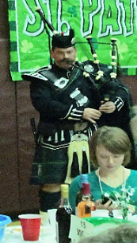 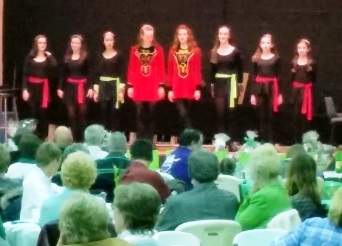 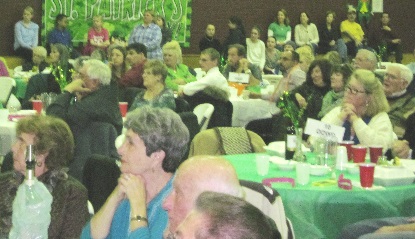 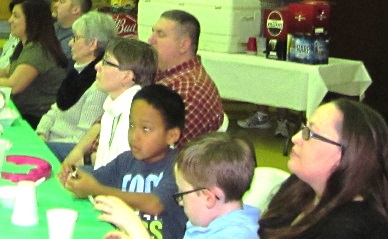 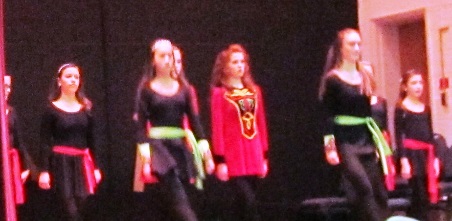 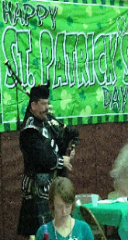 Vocation Raffle Winners:1st Prize:		Ralph Hedenberg, Jr. 2nd Prize:		George Soliwoda3rd Prize:		John Conti 4th Prize:		Gary Egri5th Prize		Gary Egri